Orde van dienst.                                                                                                               Orgelspel 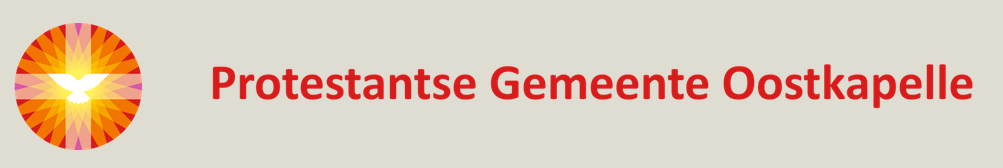 Welkom door de ouderling van dienstIntochtslied: L 121: 1 en 4StilgebedBemoediging: V.:  Onze hulp is in de Naam van de HeerA:   Die hemel en aarde gemaakt heeftV.:  Die eeuwig trouw isA.:  en nooit  loslaat wat zijn hand begonGroet GebedZingen: L 1003, solo 1, 2 en 4, allen 3 en 5 en refreinGlorialied: L 657: 1 en 4 Gesprek met de kinderenGebed van de Zondag/gebed bij de opening van het WoordZingen: L 681, solo, daarna allen Lezing: Jesaja 41: 17- 20Zingen: L 655: 1 en 3Lezing: Johannes 16: 16- 24Zingen: L 322, solo 1 en 2, allen 3 en refreinVerkondiging, afgesloten met ( solo gezongen)Dat ik mag ontvangen wat voor mij ondenkbaar isWat mij ontbreekt en wat ik niet ervaarDat ik mag vertrouwen wat niet te geloven isDat ik kan leven met gemisZelf niet hoef te vinden, dat ik met mijn tekortIn de grootste liefde eens gevonden wordt.Meditatief orgelspelZingen: L 700Kinderen komen terug van de nevendienstGebedenDank- en voorbedenZingen: L 708: 6Stil gebed Onze VaderToelichting collecteZingen: L 834Heenzending en ZegenZingen: God zal met je meegaan, voorganger en daarna allenCollecte aan de uitgang